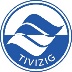    TISZÁNTÚLI VÍZÜGYI         IGAZGATÓSÁG5. sz. mellékletIntegritási bejelentések vizsgálataTISZÁNTÚLI VÍZÜGYI     IGAZGATÓSÁGsz. mellékletÉrdekérvényesítőkkel való találkozók nyilvántartásabejelentés sorszámabejelentés iktatószámabejelentő neveirat tartalmaz-e zártan kezelt adatokatbejelentés beérkezésének dátumabejelentés módjabejelentés tárgyatovábbi vizsgálatot igényel-e a bejelentésösszegző feljegyzés főigazgató részérejavasolt intézkedésekaz ügy vizsgálat nélkül lezárható-ebejelentő tájékoztatását tartalmazó levél elküldésének dátuma, módjanyilvántartásba történő betekintés ideje, feljogosító jogszabály hely megnevezéseegyéb megjegyzésSorszámaIktatószámaÉrdekérvényesítő megnevezéseTalálkozás tárgya, témájaTalálkozó időpontjaTalálkozó helyeVezető engedélyezte-e (igen/nem)Résztvevők neve, szervezeti egységeTalálkozó eredményeVezető tájékoztatásának módja